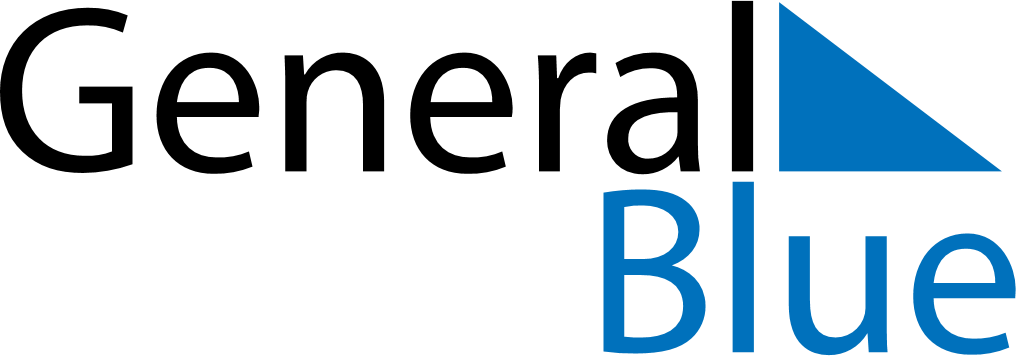 Quarter 2 of 2023NetherlandsQuarter 2 of 2023NetherlandsQuarter 2 of 2023NetherlandsQuarter 2 of 2023NetherlandsQuarter 2 of 2023NetherlandsApril 2023April 2023April 2023April 2023April 2023April 2023April 2023SUNMONTUEWEDTHUFRISAT123456789101112131415161718192021222324252627282930May 2023May 2023May 2023May 2023May 2023May 2023May 2023SUNMONTUEWEDTHUFRISAT12345678910111213141516171819202122232425262728293031June 2023June 2023June 2023June 2023June 2023June 2023June 2023SUNMONTUEWEDTHUFRISAT123456789101112131415161718192021222324252627282930Apr 7: Good FridayMay 29: Whit MondayApr 9: Easter SundayJun 18: Father’s DayApr 10: Easter MondayApr 27: KoningsdagMay 4: Nationale DodenherdenkingMay 5: BevrijdingsdagMay 14: Mother’s DayMay 18: Ascension DayMay 28: Pentecost